Le Carnaval dans le monde - Lire et comprendreSi vous vous intéressez au carnaval, vous trouverez des informations dans le texte suivant. Sur Arte Junior, vous pouvez aussi regarder une vidéo sur le carnaval :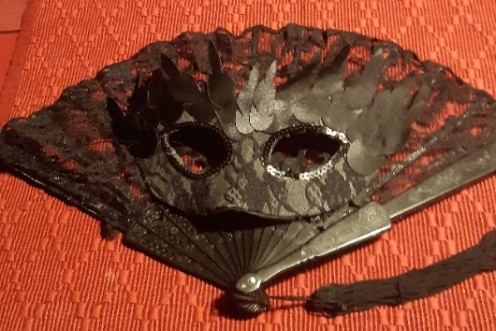 Dans quel pays a-t-on inventé le carnaval ? D’où vient le carnaval ?Dans l’Antiquité déjà les gens aimaient se déguiser pour célébrer le dieu du vin Dionysos. Les Allemands et les Celtes célébraient le solstice  d’hiver. Mais le carnaval qu’on connaît aujourd’hui a vu le jour au Moyen Âge et l’Église a tout codifié. D'après le calendrier religieux, la période du carnaval va de la fin des fêtes de Noël, marquée par l’Épiphanie (le 6 janvier), jusqu’au Mardi Gras, la veille du début du carême. Le carnaval est donc d’origine catholique et précède le Mercredi des Cendres et Pâques. C’est un temps de divertissement et de réjouissance qui répond au besoin d’oublier les soucis de la vie de tous les jours avant la période austère du carême.Pourquoi insulte-t-on des politiciens pendant le carnaval ? Pourquoi est-ce que le carnaval se moque de la politique ?Sur les chars du Carnaval de Nice trônent des hommes politiques légèrement caricaturés et cela fait du bien de se moquer des puissants, même du gigantesque Donald Trump.Mais pourquoi se moquer des hommes politiques ? Tout simplement parce qu’ils font aussi des erreurs comme tout le monde. Ainsi, en Allemagne il est de tradition de démasquer les politiques pour les critiquer sans retenue, une tradition que l’on trouve aussi dans d’autres pays européens.Est-ce qu’on fête le Carnaval partout dans le monde ? Est-ce qu’il y a des endroits où on ne le fête pas ? Où fête-t-on le carnaval le plus ? À Cologne, les gens hurlent et chantent dans les rues ; à Nice, on voit des chars ornés de fleurs de toutes les couleurs et à Rio, on peut admirer les plus belles danses et des costumes magnifiques.Le carnaval est célébré dans beaucoup de pays au monde. De toutes les manières, mais pas tout à fait partout. En Asie ou au Moyen Orient, en Europe du Nord, il existe des copies du carnaval.Mais heureusement les lieux où l’on célèbre le vrai carnaval ne manquent pas, p.ex. à Venise, ici, les masques rivalisent d’originalité et de beauté pour créer une ambiance féerique et poétique, tout le charme du carnaval de Venise.Questions de compréhension : Cochez la bonne case et corrigez les phrases fausses.Dans l’Antiquité, on se déguisait pour célébrer le solstice d’hiver.		Vrai  / Faux __________________________________________________________________________Le carnaval qu’on connaît aujourd’hui a son origine dans L’Antiquité. 	Vrai  / Faux __________________________________________________________________________ Le carnaval a lieu le 6 janvier.						Vrai  / Faux __________________________________________________________________________L’Épiphanie est le jour qui précède le Mercredi des Cendres.		Vrai  / Faux __________________________________________________________________________La fête du Mardi Gras est d’origine protestante.				Vrai  / Faux __________________________________________________________________________On a créé le carnaval pour se moquer des hommes politiques.		Vrai  / Faux __________________________________________________________________________Sur les chars de carnaval, on aime se déguiser en homme politique.	Vrai  / Faux __________________________________________________________________________ À Venise, il y a une ambiance d‘horreur pendant le carnaval.		Vrai  / Faux __________________________________________________________________________